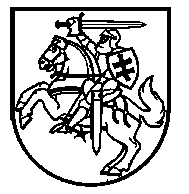 Lietuvos Respublikos VyriausybėnutarimasDėl LIETUVOS RESPUBLIKOS VYRIAUSYBĖS 1992 M. GEGUŽĖS 12 D. NUTARIMO NR. 343 „DĖL SPECIALIŲJŲ ŽEMĖS IR MIŠKO NAUDOJIMO SĄLYGŲ PATVIRTINIMO“ PAKEITIMO2015 m. gegužės 27 d. Nr. 538
VilniusLietuvos Respublikos Vyriausybė nutaria:Pakeisti Specialiųjų žemės ir miško naudojimo sąlygų, patvirtintų Lietuvos Respublikos Vyriausybės 1992 m. gegužės 12 d. nutarimu Nr. 343 „Dėl Specialiųjų žemės ir miško naudojimo sąlygų patvirtinimo“, 173.14 papunktį ir jį išdėstyti taip:„173.14. skraidyti orlaiviais, kuriuose įrengtas (-i) variklis (-iai), žemiau kaip vieno kilometro aukštyje, išskyrus stichinių nelaimių, paieškos ir gelbėjimo, nusikalstamų veikų užkardymo ir jas padariusių asmenų nustatymo bei sulaikymo ir karinės jėgos naudojimo taikos metu atvejus;“.Ministras Pirmininkas	Algirdas ButkevičiusAplinkos ministras	Kęstutis Trečiokas